Утверждаю: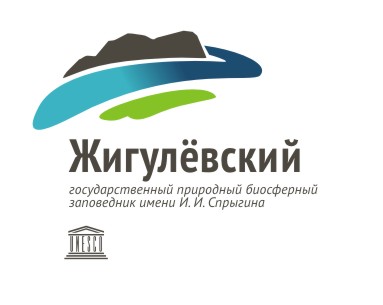  Директор ФГБУ «Жигулевскийгосударственный заповедник»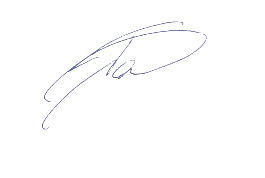 _________Р.А. ГореловПОЛОЖЕНИЕо конкурсе «Синичкин день»Настоящее положение регламентируют организацию и порядок проведения конкурса «Синичкин день».1.Общие положения 1.1. Цели и задачи:- экологическое воспитание, - привлечение внимания к проблеме сохранения окружающей среды.1.2. Предмет конкурса: в рамках проведения конкурса участникам предлагается изготовить традиционную или съедобную кормушку для птиц. 1.3. Участники конкурса: в конкурсе может принять участие любой желающий, независимо от возраста. 1.4. Формат участия- онлайн: изготовленные кормушки принимаются до окончания срока приёма работ по адресу: г.о. Жигулёвск, с. Бахилова Поляна, ул. Жигулёвская, 1. - оффлайн: изготовленную кормушку необходимо повесить, сделать фото с ней рядом и до окончания срока приёма работ добавить его в альбом по следующей по ссылке: https://vk.com/album-161145086_299533163.2. Сроки проведения 2.1. Сроки проведения: с 16 октября 2023 г. по 24 ноября 2023 г.;- приём работ: до 19 ноября 2023г.; - подведение итогов с 20 по 24 ноября 2023 г.3. Требования к конкурсным работам:3.1. Съедобные кормушки должны быть изготовлены из продуктов, не прошедших термическую обработку и копчение, не должны содержать сахара, соли и других специй.3.2. К каждой работе, предоставленной в формате онлайн должна прилагаться этикетка с информацией об авторе (либо эта информация может быть нанесена на кормушку).3.3. Каждая работа должна сопровождаться заявкой в электронной форме (Приложение № 1). Заявка направляется по адресу: zz1927eco@mail.ru.3.4. Рассматриваются только те работы, которые изготовлены самостоятельно и соответствуют требованиям, указанным в настоящем Положении, и получены организатором не позднее 19 ноября 2023г.4. Критерии оценки:- аккуратность выполнения;- оригинальность;- соответствие требованиям Положения о конкурсе.5. Подведение итогов 5.1. Итоги конкурса подводятся независимой экспертной комиссией.5.2. Результаты конкурса Вы сможете узнать не позднее 27 ноября 2023 г. на сайте Жигулёвского заповедника http://zhreserve.ru.5.3. Победители будут оповещены лично. 5.4. Участники конкурса награждаются электронными сертификатами, победители - дипломами и памятными призами.Все вопросы, связанные с проведением творческого конкурса направлять в отдел экологического просвещения и туризма Жигулевского заповедника по электронному адресу: zz1927eco@mail.ru или телефону +79397088396. Приложение № 1                             к Положению о конкурсе «Синичкин день»Заявка на участие в конкурсе «Синичкин день»Ф.И.О. (либо название команды, если работа коллективная)      __________________________________________________________________________________________Возраст ________________________________________________________________________________________________________________________________________________Принадлежность к учебному заведению, организации ___________________________________________________________________________________________________Педагог, руководитель работы (при наличии)____________________________________________________________________________________________________________Адрес __________________________________________________________________________________________________________________________________________________Электронный адрес _____________________________________________________________________________________________________________________________________Номер телефона ________________________________________________________________________________________________________________________________________